CURRICULUM VITAE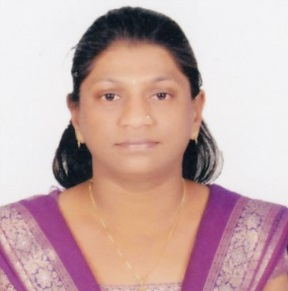                           PRITIPRITI.371071@2freemail.com  PROFESSIONAL PROFILE:Recently working as a Educator in Laxmi International School,Sarigam,Bhilad.Worked as a PGT-Teacher in Gyan kendra Public School,umbergaon.Position Sought: Quality Assurance TraineeDynamic Professional with 10 months of rich experience in Quality Assurance in Mangalam Drug & Organic Pvt.Ltd.Vapi after Post Graduation year in 2010-11  Areas of expertise: Issuances of daily calibration status to QC, MICRO, PRODUCTION and STORE departments.Daily issuances of purified water documents to QC and Micro department. Daily round to production area to check the process. Daily issuances of crude, pure documents to the productions. Distribution of SOP to all departments.To check the dispatch details.Data entry for APQR and PQR.Professional with 8 months of experience in QC/MICRO Lab Assistant in Adeshwar Meditex Pvt. Ltd.Palghar after Graduation in year 2008.Areas of expertise: Daily calibration of all instruments.Antibiotic assay, titration.Check the quality of cotton.Water analysis.Microbial count of production area.Entry of raw material details.Dispatch details entry.ACADEMIC QUALIFICATIONSTECHINAL PROFICIENCYOperating System                   : Windows XPMethodology                          :  Microsoft Office Tools (Excel,Powerpoint,Word)STRENGTHS Excellent Communication Skills Quick  Learner High PatienceACHIEVEMENTS & EXTRACURRICULAR ACTIVITESUndergone training in Haffkine Institute for Training research &Training, Mumbai for a period of one month in vacationPresented Poster on ‘DNA FINGER PRINTING’ held at NATIONAL CONFERENCE ON BIOTECHNOLGY AT SHRI SHIVAJI COLLEGE, AKOLA.PERSONAL DETAILS :                                                                                                                D.O.B.                         	  : - Aug 25th, 1986Gender                        		  : -FemaleMarinates			  :   Single                          Linguistic versatility                : -English, Hindi, Marathi, Gujarati    DECLARATION: I hereby declare that the above mentioned information is correct up to my knowledge and I bear the responsibility for the correctness of the above mentioned particulars.Reference will provide on request.Degree/CertificateInstituteUniversityYear of passingPercentage         (%)M.Sc Biotech 2ndDr Babasaheb Ambedkar Marathwada University, Aurangabad.BAMUUniversity2009-1054.00%M.Sc Biotech 1stDr Babasaheb Ambedkar Marathwada University, Aurangabad.BAMUUniversity2008-0953.50%T.Y.Bsc BiotechnologyN.B.Mehta Science College, Bordi.Mumbai University2006-0754.00%S.Y.Bsc BiotechnologyN.B.Mehta Science College, Bordi.Mumbai University2005-0671.00%F.Y.Bsc BiotechnologyN.B.Mehta Science College, BordiMumbai University2004-0561.29%12th (HSC)N.B.Mehta Science College, BordiMumbai Division2003-0454%10th (SSC)St Mary’s High School, Dahanu Road  Mumbai Division2002-0366.13%